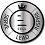 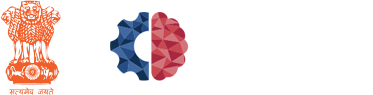 Fr. Conceicao Rodrigues College of EngineeringIIC-Fr.CRCE and ECELL-CRCE presentsTHE IDEA COMPETITION 2020VENUE  803 -SCHEDULETIMEIDEA-NO.TITLE1:30pm–1:45pmIdea-2020-21Smart Communication for deaf and mute1:45pm–2:00pmIdea-2020-57Seed4Need2:00pm–2:15pmIdea-2020-25IOT based Hydrophonics2:15pm–2:30pmIdea-2020-31ML Enabled Security System for Societies2:30pm–2:45pmIdea-2020-35RAKSHAK2:45pm–3:00pmIdea-2020-42leARn3:00pm–3:15pmIdea-2020-45BALERT3:15pm–3:30pmIdea-2020-51Chini kam -a sweeter way to say thank you3:30pm-3:45pmIdea-2020-23IOT based Solar powered smart bag for women’s safety along with air purification system3:45pm-4:00pm Break4:00pm-4:15pmIdea-2020-63Attention Span Detection in Online Video Lectures4:15pm-4:30pmIdea-2020-67AgroApp4:30pm-4:45pmIdea-2020-70Virtual Tourist Guide4:45pm-5:00pmIdea-2020-73Indoor Navigation Nextgen5:00pm-5:15pmIdea-2020-75Manta Ray Air Purifier5:15pm-5:30pmIdea-2020-77Cruise Assistant5:30pm-5:45pmIdea-2020-90Kissan Dvaar(farmers Portal)5:45pm-6:00pmIdea-2020-95KEDS Mental health assistant Powered by AI6:00pm OnwardsFALICITATION OF WINNERS